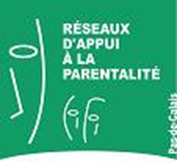 COMPTE-RENDU DE LA REUNION GOUPE DE TRAVAIL : AMENAGEMENT DES RYTHMES SCOLAIRESDu Lundi 23 Mars 2015Nous sommes accueillis : A La mairie D’ArrasSalle 100, 1er étage                            _______________________________________Déroulement du temps de travail :Tour de table et présentation de chacune…Rappel sur les origines du groupe de travailLors d’un comité local, les parents ont fait la demande d’avoir un temps d’échanges sur le nouvel aménagement des rythmes scolaires. Car plusieurs d’entre eux  ressentaient une incompréhension, de la colère et ne se sentaient pas entendus…Lors et par le biais de ces temps de travail ;Les parents de Beaurains ont travaillé sur un questionnaire qui a été distribué dans les écoles.Les Parents d’élèves en donnent  un compte rendu :Enquête entreprise fin 2014. 20 questionnaires renseignés (objectif de départ : 80 questionnaires soit ¼) ce qui représente plus ou moins 20% des familles concernées : les grandes lignes qui ressortent de cette consultation sont :-	Davantage de fatigue constatée chez les enfants-	Grand intérêt de leur part pour les activités proposées-	2 types de réponses : soit fréquentation quotidienne, soit plus de            fréquentation-	Peu d’abandon des activités extra-scolaires-	Recherche d’un temps de découverte pour les enfants (moins de temps de récupération et moins de temps d’apprentissage)Ce test est intéressant et les collègues intervenant sur le territoire d’Arras Ouest souhaitent proposer aux parents d’entreprendre la même démarche (transmission par courrier du questionnaire pour rester sur la même base)(Rappel du compte rendu de la réunion de travail du 2 Février 2015)Ce travail  très intéressant a suscité l’intérêt du territoire d’Arras Ouest qui souhaite pouvoir le proposer aux parents de ce secteur.Ce qui est mis en place ; Sur Beaurains :-	Création d’une association proposant une pratique des échecs dès la          maternelle-	Mise en œuvre d’un atelier « sciences »-	Préparation d’un atelier « théâtre »  avec la compagnie « La Soupe à                          l’Art (Rappel du compte rendu de la réunion de travail du 2 Février                      2015)Les objectifs de ces temps de rencontre :Croiser les questionnaires et leurs évaluations, dans le but d’en faire un retour.Amener d’autres villes à cette réflexionQuestionnement : Comment amener les familles dans l’école ? (notamment pendant les portes ouvertes TAP )Quel type formule, de temps fort pourrait-on proposer ?
Prochaine réunion  REAAP du groupe de travail : Aménagement des rythmes scolairesdu comité local « Arrageois»Aura lieu :Le 13 Avril 2015Au Centre Social ChanteclairSalle RIO62223 Saint Nicolas lez ArrasDe 9h à 11h

Toutes les informations du Réseau Parentalité 62 sur parent62.org http://www.parent62.org/PrésentsMadame Sophie Laurent, Parent d’élèves Molière et Céline RouquiéMadame  Claudine Delevaque, Pas La Vie ActiveMadame Cécile Nacer, Pas La Vie ActiveMadame Marion Hennart, Ville d’ArrasExcuséMonsieur Gérard Delevaque, Le Petit SquareLes animateurs du comité local de l’Arrageois: Céline Hernandez, Coordonnatrice Parentalité de l’Arrageois - Centre Social Arras Ouest